Муниципальное бюджетное учреждение дополнительного образования«Эколого-биологический центр» г.ЛабинскаМуниципального образования Лабинский районКонкурс экологических проектов «Волонтеры могут все»Номинация «Герои отечества»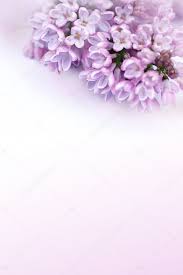 Творческий проект « Сирень 45-го».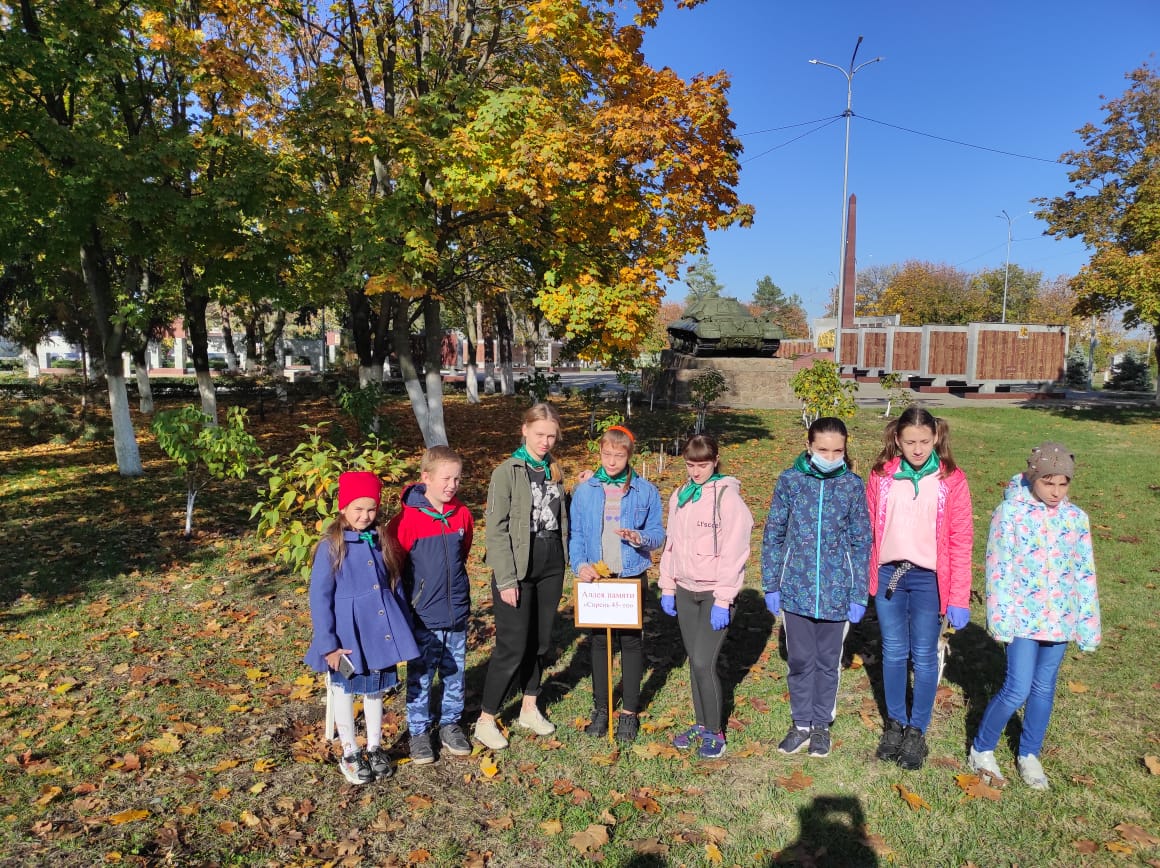 Разработчики проекта: Волонтерский отряд «Эко-патруль»командир отряда Калмыкова Виктория Руководители:     А.В.  Грунева,  педагог - организаторИ.А. Воробьева,  педагог – организатор2021 год.Паспорт проектаПолное название проекта – «Сирень 45-го»Организация-заявитель проекта Муниципальное бюджетное  учреждение «Эколого-биологический центр» города Лабинска Лабинский район Краснодарский край, 352500 ул.Пионерская,1Руководители проекта – Грунева Анна Васильевна, педагог-организатор МБУ ДО «ЭБЦ» г.Лабинска;  Воробьева И.А. – педагог-организатор МБУ ДО «ЭБЦ» г.Лабинска Разработчик проекта – Волонтерский отряд «Эко-патруль»Цель проекта - Создание  аллеи памяти  из цветущих кустов сирени на территории мемориального комплекса Площадь Победы в городе Лабинске. Задачи проекта:привлечение внимания обучающихся и общественности к актуальной социальной проблеме - сохранение памяти об истории народа, о земляках, защищавших нашу Родину в годы Великой Отечественной войны;включение обучающихся в реальную практическую деятельность по созданию аллеи памяти;объединить усилия целевых групп на социально-значимую деятельность по созданию исторического объекта;создать условия для проведения мероприятий, направленных на патриотическое, нравственное воспитание молодежи и сохранение преемственности поколений;организовать работу по закладке аллеи на территории мемориального комплекса Площадь Победы, взять шефство над аллеей памяти.   Целевая аудитория проекта :- Обучающиеся МБУ ДО «ЭБЦ» г.Лабинска- педагоги МБУ ДО «ЭБЦ» г.Лабинска- жители города Лабинска и Лабинского районаСроки и период реализации проекта – 2015-2020 год География проекта:–  территория мемориального комплекса Площадь Победы в городе ЛабинскеСколько белых и темно-лиловыхВдоль ограды кустов разрослось!Ветку тронешь – дождем лепестковымОсыпается мокрая дрожь.В легкой капельке свежей и чистой,Отразился Победный наш деньИ на каждой солдатской могилойТоржествующе пахнет сирень.                                                          Р. РождественскийАктуальность проектаУ каждого народа есть свой главный праздник, который отмечается ежегодно на протяжении долгого времени. Он объединяет людей чувством гордости за доблестные подвиги предков, которые останутся в памяти навечно. Такой праздник в России - это День Победы.Одним из символов победы в Великой Отечественной войне считают цветущую сирень... Именно с ветками сирени в руках встречали в мае 1945 года советских воинов-освободителей, возвращавшихся домой. Сирень - это память о тех, кто защитил нашу страну в Великой Отечественной войне.В канун празднования очередной годовщины Великой Победы образ цветущей сирени на фоне безоблачного неба обретает особое значение как символ мира, обретенного дорогой ценой, и сохраненного на протяжении более 75лет.Выбор темы. Определение значимости проекта.Наш волонтерский отряд «Эко-патруль» начал свою работу с того, что обратился в администрацию МО Лабинский  район с предложением заложить аллею памяти «Сирень-45го» на территории мемориального комплекса Площадь Победы в Лабинске в 2015 году, в канун празднования 70-летия Победы. Сбор информации по теме проекта.Определившись с названием проекта,  изучили в сети Интернет все события и мероприятия, проводимые к данной памятной дате.    	Нашли информацию, почему сирень является символом Победы над фашизмом. Изучили биологические особенности и агротехнику выращивания сирени. Место для посадки сирени должно быть достаточно освещенным, недоступным для сильного ветра. Непригодны низкие, заболоченные и затопляемые осенью и ранней весной места. Даже непродолжительный застой воды вызывает отмирание молодых корней. Почва должна быть умеренно влажной, плодородной, дренированной, с высоким содержанием гумуса. Предпочтительны слабокислые и нейтральные почвы с низким стоянием грунтовых вод. Расстояние между кустами при посадке зависит от вида или сорта сирени и составляет 2 - 3 м. Посадочные ямы копают с отвесными стенками. Посадочный материал должен иметь здоровую, хорошо разветвленную корневую систему длиной 25 — 30 см. Крону умеренно, на 2 - 3 пары почек, укорачивают и немного обрезают слишком длинные корни, а поврежденные и больные полностью удаляют. Растения устанавливают в центре ямы, равномерно распределяют корни, засыпают субстратом и уплотняют его. После посадки почву вокруг стволов обильно поливают, а когда вода впитается, мульчируют полуперепревшим листом, торфом или перегноем слоем 5-7 см. Почву приствольных кругов за период вегетации рыхлят 3-4 раза на глубину не более 4-7 см. В первые 2-3 года удобрения (за исключением азота) под сирень можно не вносить. Азотом начинают подкармливать со второго года из расчета 50 — 60 г мочевины или 65 — 80 г аммиачной селитры на одно растение за сезон. Более эффективны органические удобрения. Раствор коровяка готовят из расчета 1:5. Его вносят на расстоянии 50 см от ствола. Фосфорные и калийные удобрения дают осенью один раз в 2 - 3 года на глубину б - 8 см из следующего расчета: суперфосфат двойной -35 — 40 г, калийная селитра — 30 — 35 г на одно взрослое растение. Лучшее комплексное удобрение - зола: 200 г размешивают в 8 л воды. Во время цветения и роста побегов поливают часто, летом — только в жару. Рыхлят почву 3-4 раза за сезон, весной и при прополке сорняков. Красивую форму и обильное ежегодное цветение поддерживают систематической обрезкой кустов. В первые 2 года после посадки на постоянное место сирень растет слабо и в обрезке не нуждается. На 3 - 4 год у сирени начинают формировать прочные скелетные ветви - основу всего куста. Ранней весной, до пробуждения почек, в кроне находят от 5 до 10 наиболее удачно расположенных ветвей, все остальные вырезают. Прореживание и санитарную обрезку проводят в основном ранней весной, но при необходимости - в течение всего вегетационного периода. Молодые саженцы нуждаются в укрытии на зиму приствольных кругов торфом и сухим листом слоем до 10 см. Поросль корнесобственной сирени может служить прекрасным посадочным материалом. Укоренившиеся отводки сортовой сирени отделяют от маточного куста и высаживают на 4-5 см глубже места прикрепления корней. Это обеспечивает растению лучшее водоснабжение и стимулирует дополнительное корнеобразование. Если отводки имеют недостаточно сильную корневую систему, то надземную часть после посадки хорошенько обрезают. В благоприятных условиях выращивания отводковые растения уже на третий год цветут. Составление  проекта «Сирень-45го», организация закладки аллеи.Проанализировав всю полученную информацию,  наш отряд «Эко-патруль» приступил к разработке самого проекта и решению организационных вопросов:План акции «Сирень45го»:4-Итог проекта: Акция «Сирень 45го».В преддверии празднования 70-ой годовщины Великой Победы  волонтерский отряд «Эко-патруль»  с  учащимся Лабинского с/х техникума и ученикам МОБУ СОШ №9 г.Лабинска высадили саженцы (поросль)  сирени на  территории мемориального комплекса Площадь Победы в г.Лабинске за памятником «Лабинский Колхозник». Все работали с огромным энтузиазмом: каждому нашлось дело.  Саженцы сирени были выбраны не случайно.  Цветы сирени наделены душой, хранящей память о войне. Это память о тех, кто защитил нашу страну в Великой войне, это символ Победы!В мае и июне 1945 года советских воинов-освободителей, возвращавшихся домой, повсюду встречали ветками сирени. а позже высаживать сирень в День Победы стало традицией.Итог проекта: В юбилейный год 75-летия  Победы  в ВОВ для героев-победителей на аллее, посаженной в честь земляков, расцвели все кусты сирени. Это Ваша сирень,  защитники нашей родины! Мы будем помнить вас вечно!Вывод:Закончив работу над творческим проектом, можем сказать, что не всё, что задумывалось нами изначально, получилось.  Мы высадили  саженцы сирени в 2015 году, так как планировали получить цветущую аллею «Сирень45го» именно к памятной дате 75-летию Победы в ВОВ. Сирень зацветала, как мы и планировали  в 2020 году, но  нам не удалось сделать фотографию цветущей аллеи  памяти «Сирень-45го»,  в связи с пандемией Коронавируса.  Также не все кусты прижились в первый год посадки, так как грунт на выделенном участке под закладку аллеи оказался очень беден и каменист, и было очень засушливое лето. Каждую весну нам приходились подсаживать саженцы сирени вместо погибших кустов. В 2019 году на некоторых кустах сирени появились первые кисти сирени. В 2020 году на 9 мая расцвели все кусты сирени, высаженные на аллеи памяти «Сирень-45-го».Несмотря на это мы думаем, что наш проект получился. Работа над проектом помогла всем волонтерам по новому посмотреть на ценность памяти тех страшных лет войны, попробовать себя в качестве организатора  публичной акции, научиться находить общий язык с разными людьми и организовывать  и контролировать свое личное время и действия.За пять лет состав отряда «Эко-патруль» практически поменялся, так как в ряды волонтеров вступили новые ребята.  Волонтеры, которые участвовали в закладке аллеи, повзрослели, учатся уже в старших классах, а некоторые уже стали совсем взрослыми и учатся уже в  высших и средних учебных заведениях в разных городах нашей страны: Армавире, Тюмени, Санкт-Петербурге, Тихорецке, Лабинске. Все участники данного проекта гордятся тем, что принимали участие в закладке аллеи памяти «Сирень-45го».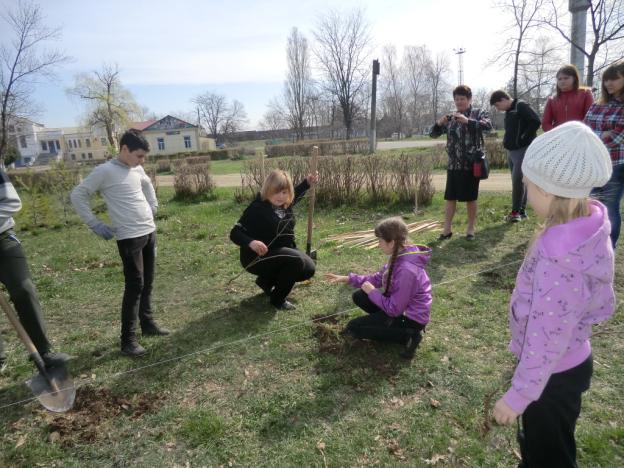 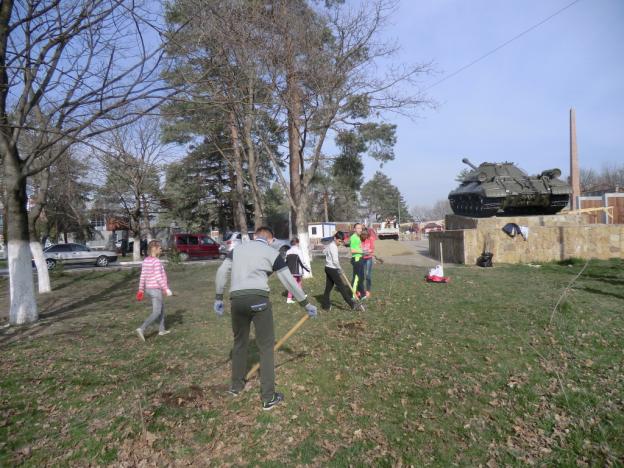 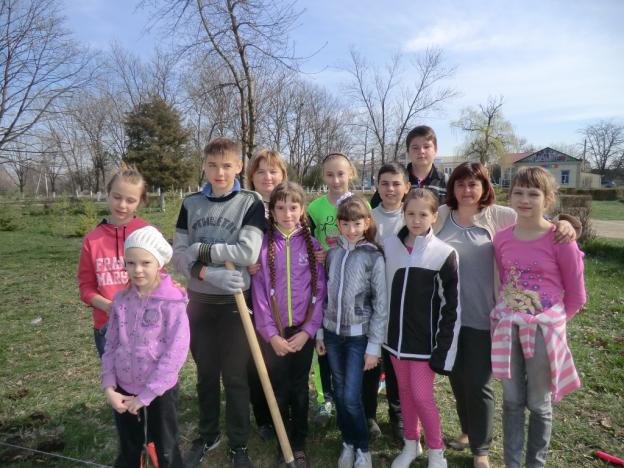 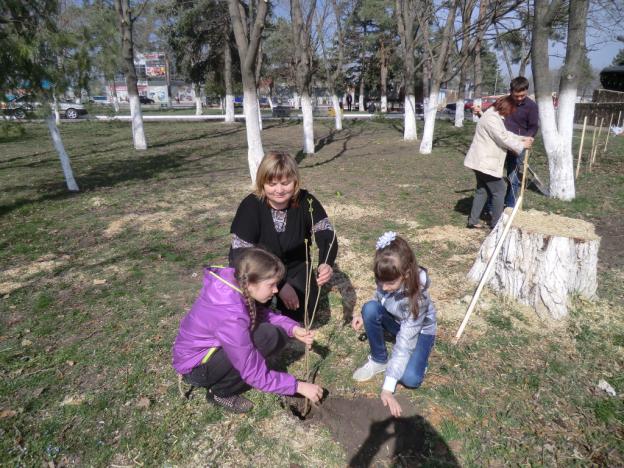 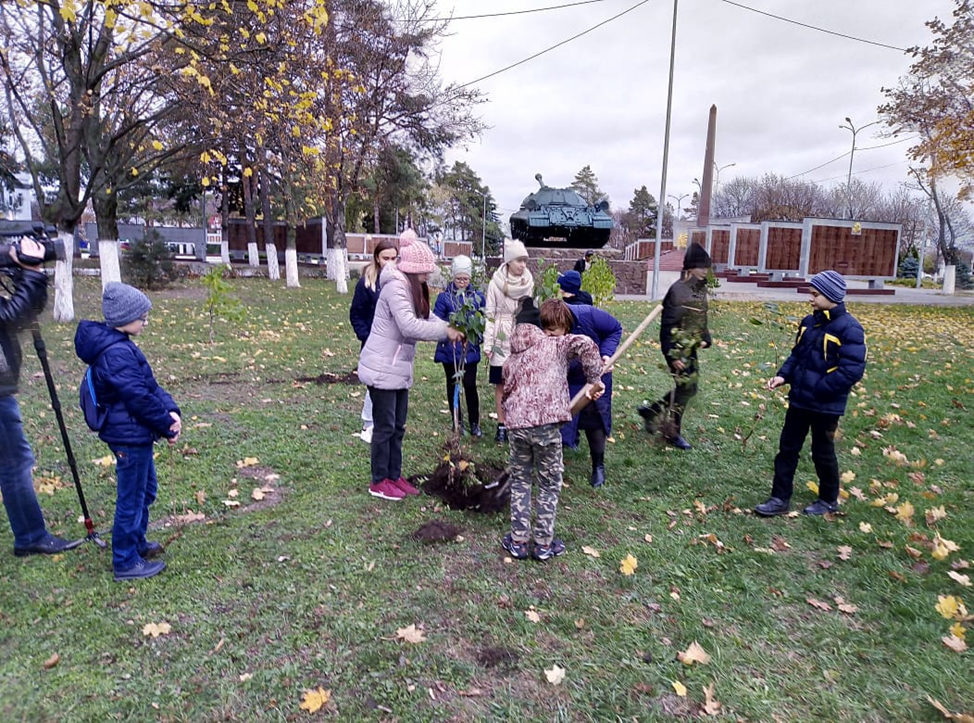 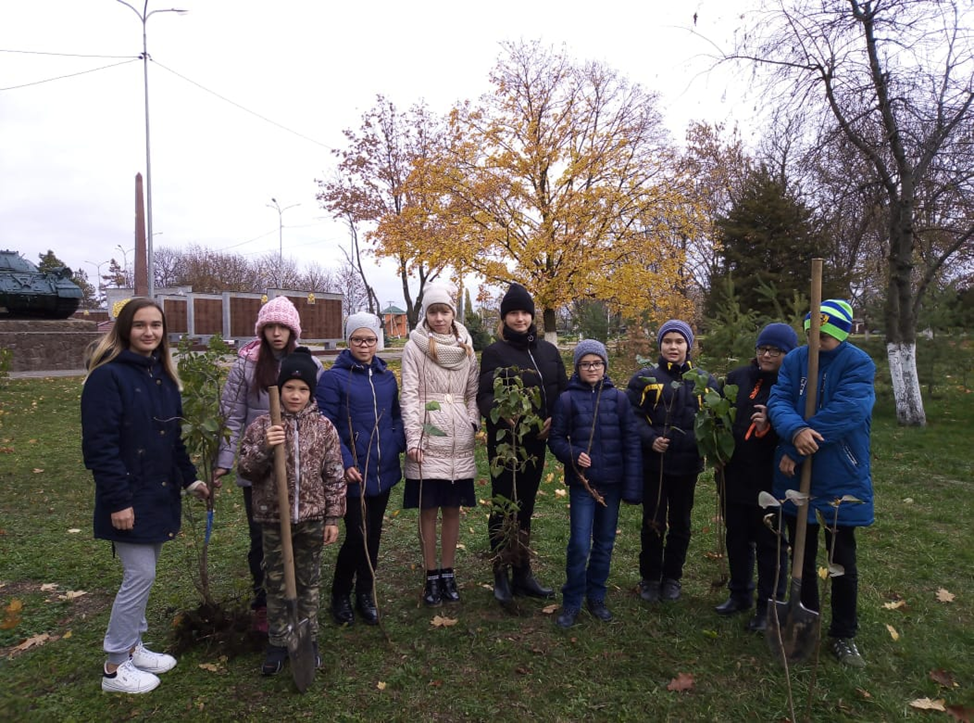 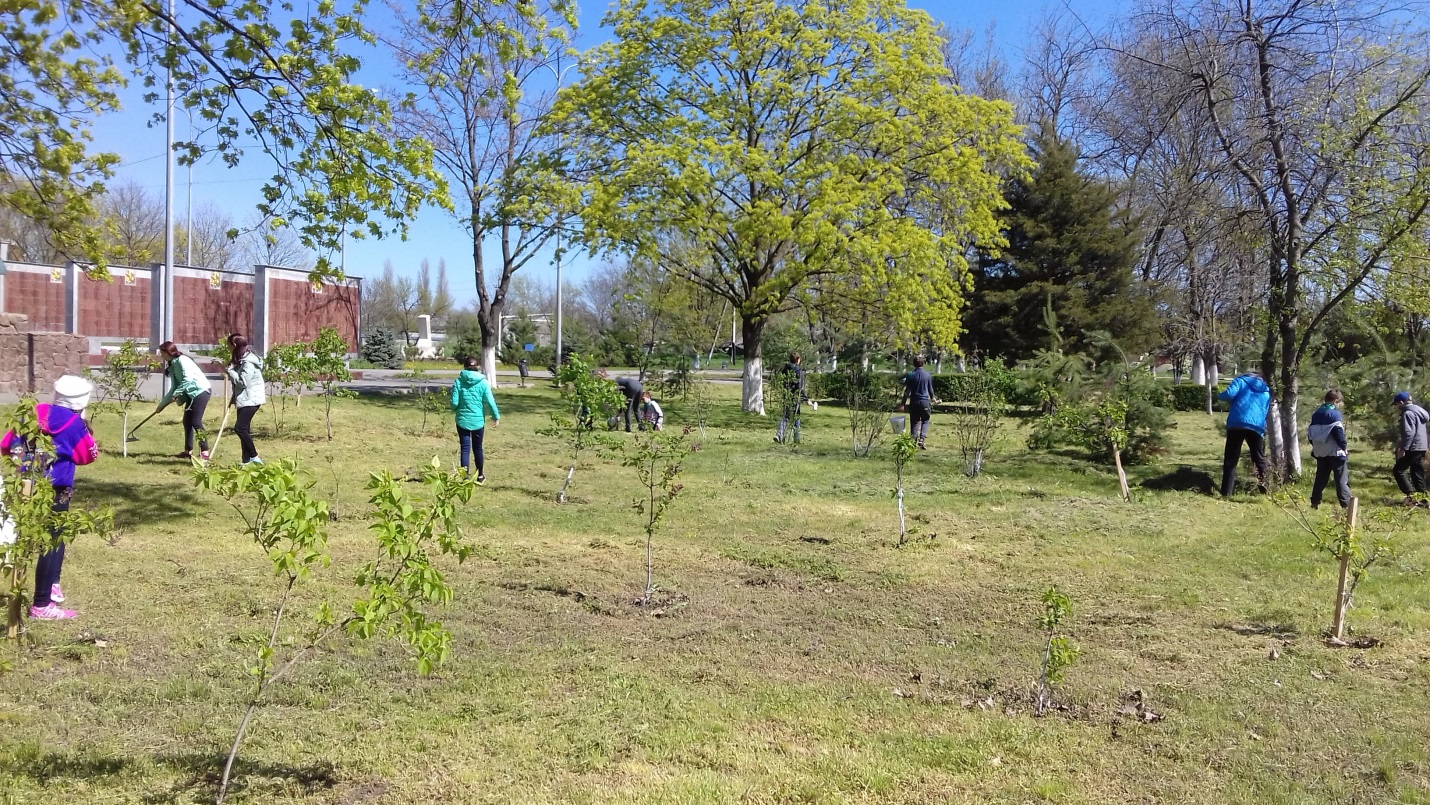 7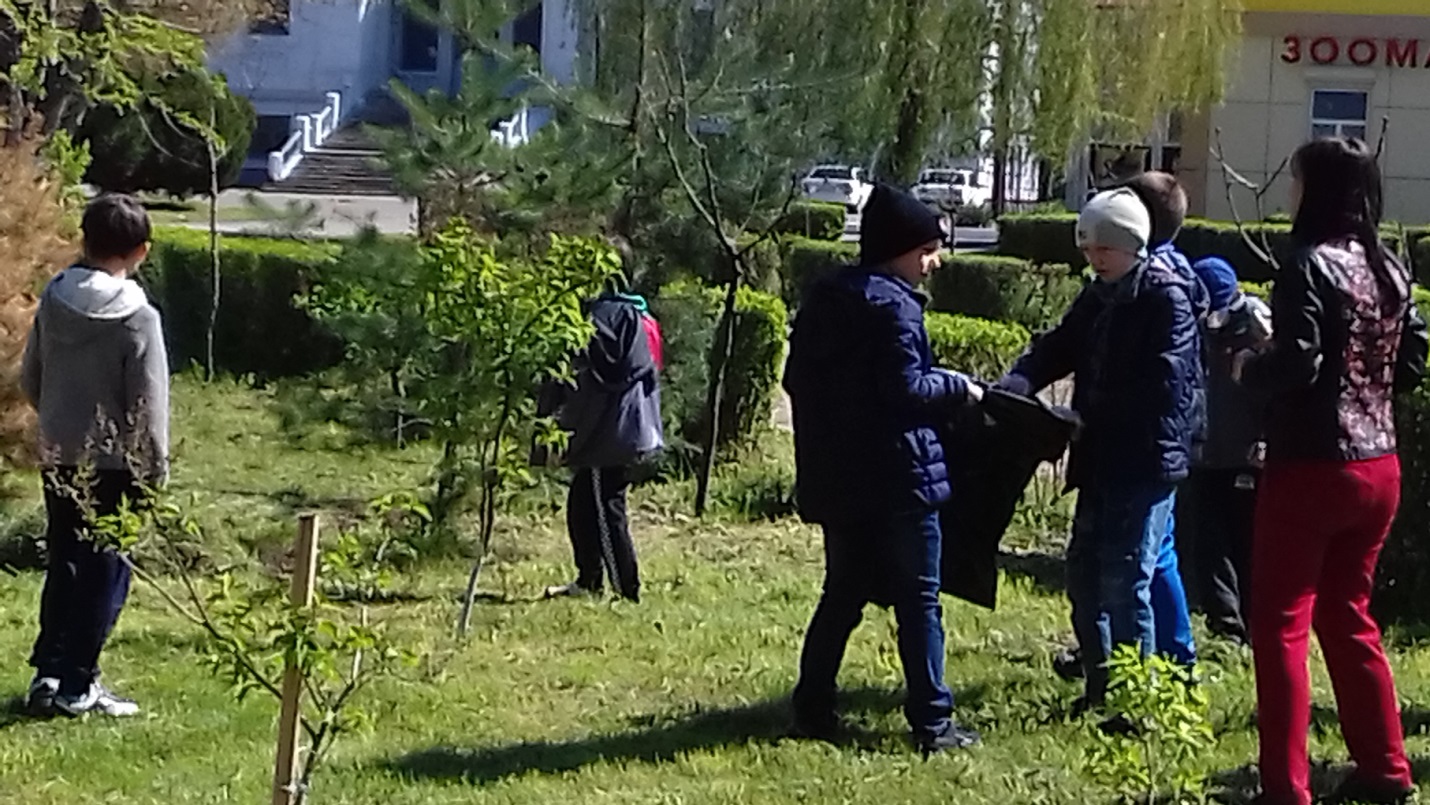 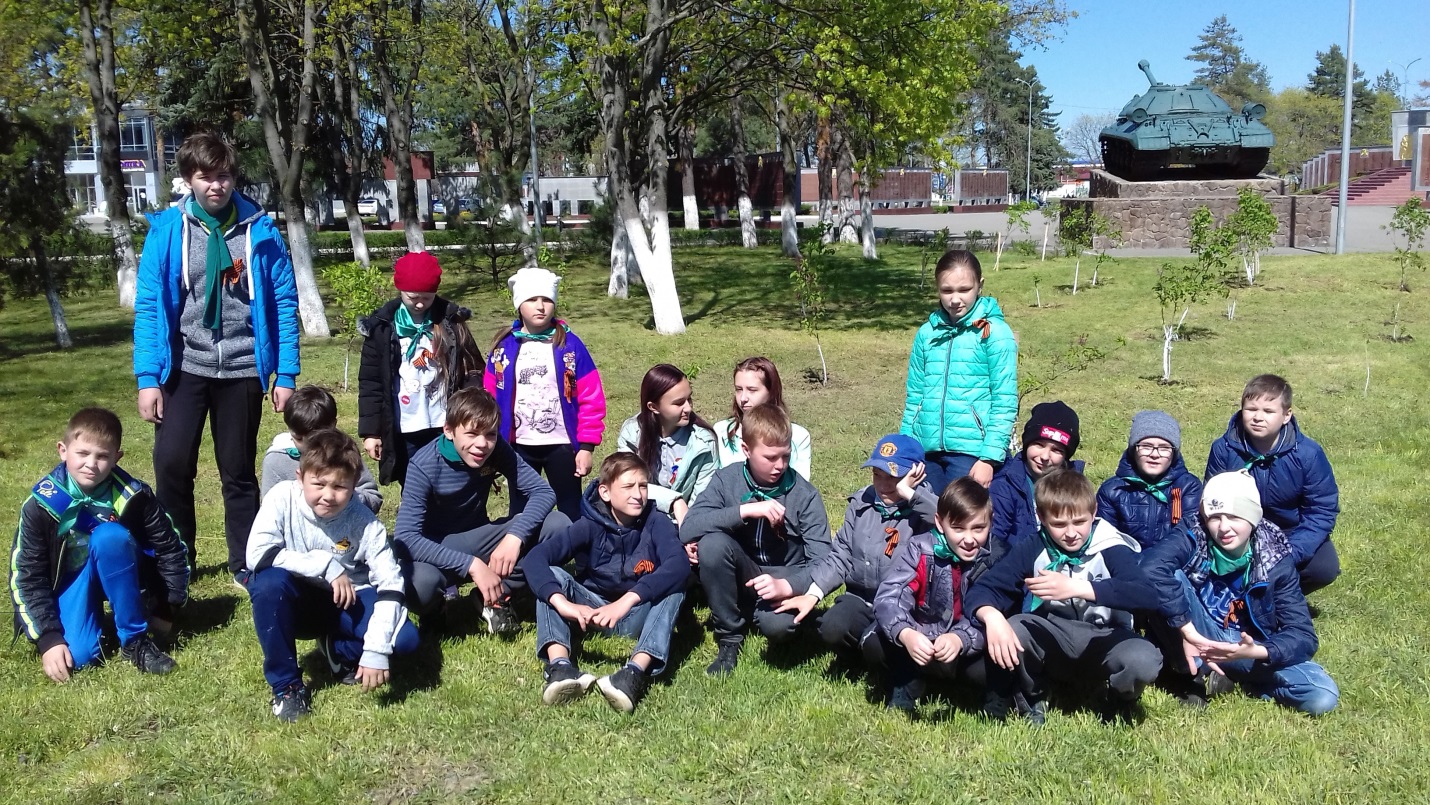 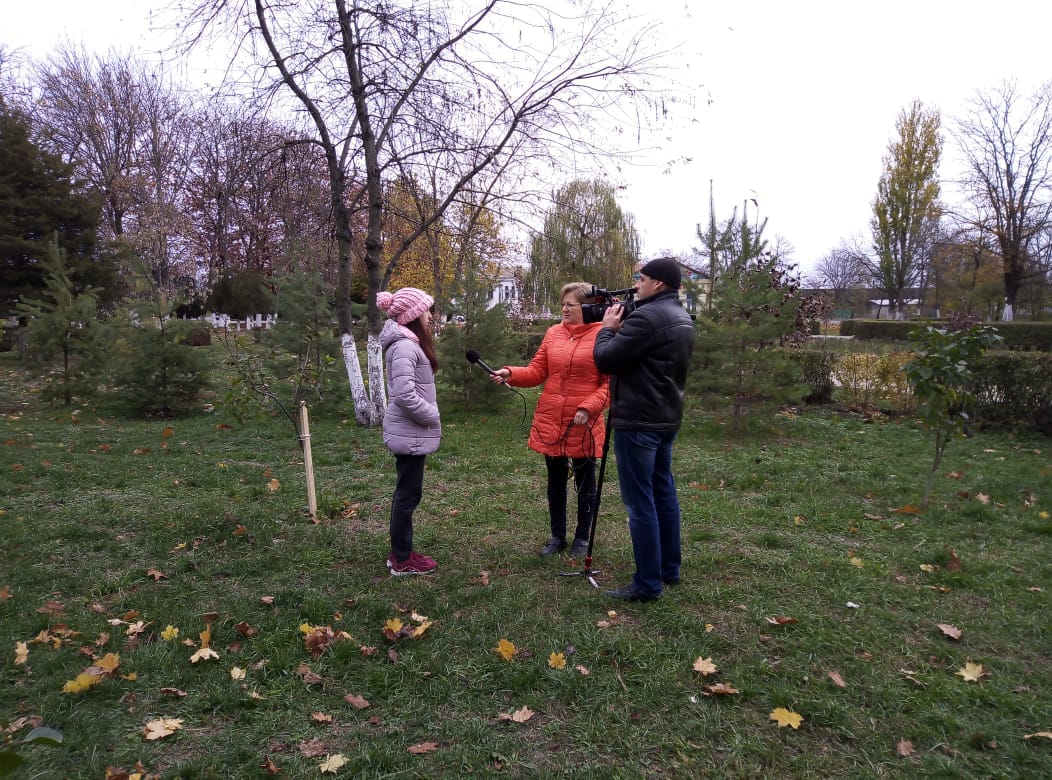 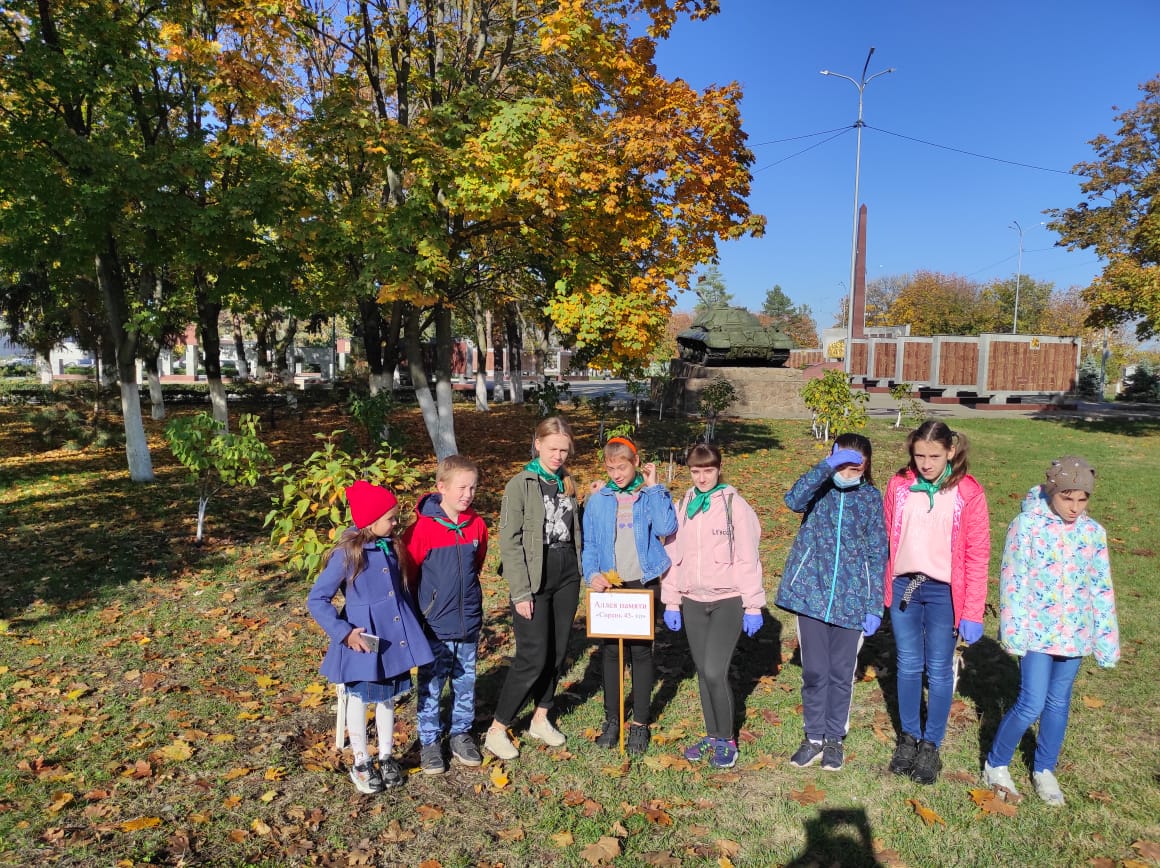 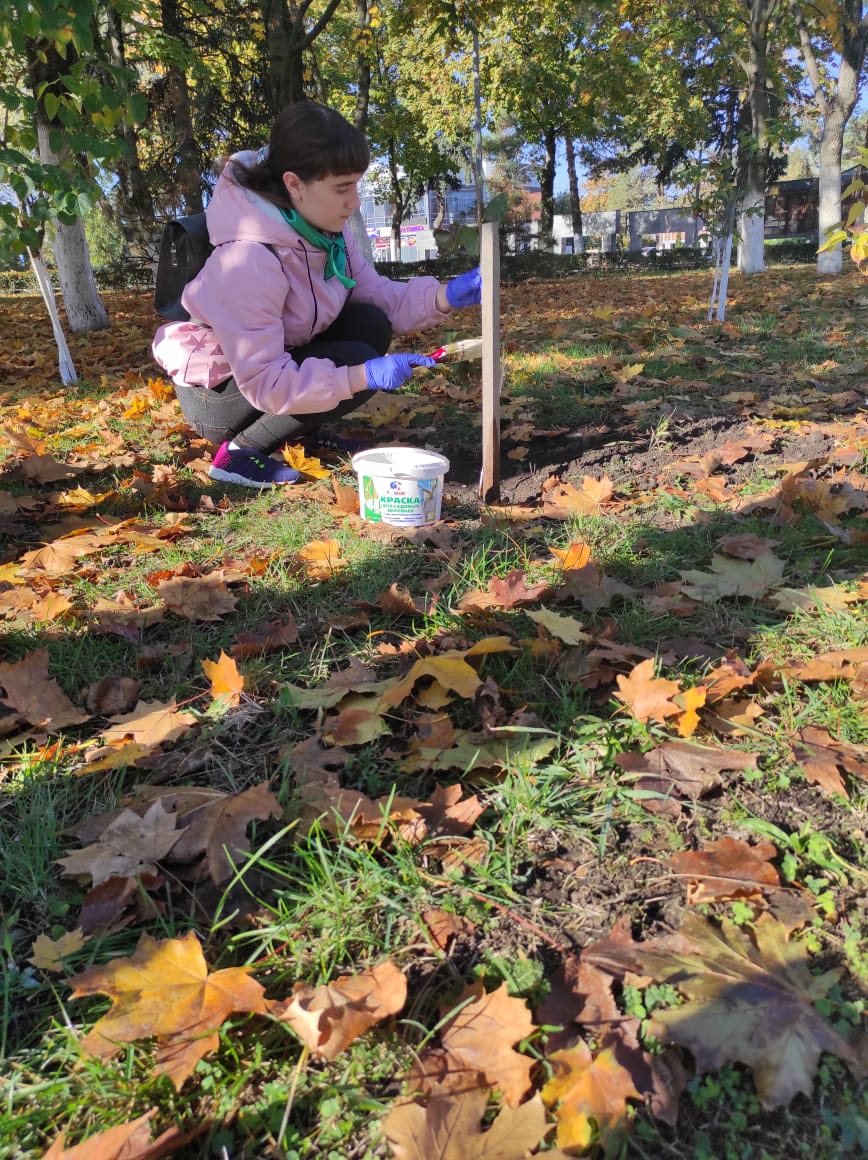 Фотографии и видеоматериалы размещались на сайте местной телекомпании Лаба –ТV  в 2015 году и в 2017. Фотографии о проведенной акции ежегодно размещали на сайте учреждения и на странице в Инстаргам   https:www.instagram.com/p/Bwt0zpggHyy/?gshid=afxl4htvr7mi ; https://www.instagram.com/p/ BqO-kViAW8m/?igshid=sgjf2sjz9zwe                       №МероприятияЦелевые аудиторииСроки проведения1Активизация своей общественной деятельности, организация проектной деятельностиУчастники проектафевраль 2015г2Согласование с администрацией Лабинского района место и время проведения акцииРуководители проектафевраль 2015г3Поиск информации, почему  сирень является символом Победы.Участники проектафевраль 2015г4Изучить  особенности и агротехнику выращивания сирениУчастники проектаМарт 2015г5Создание плана Аллеи памяти Участники проектаМарт 2015г6Подготовка саженцев (поросли) сирени ( выкопали поросль у кустов сирени, произрастающих в МБУ ДО «ЭБЦ» г.Лабинска).Руководители проектаапрель 2015г7Предложили принять участие в закладке аллеи учащимся Лабинского с/х техникума и ученикам МОБУ СОШ №9г.Лабинска Руководители проектаапрель 2015г8Подготовка земли и кольевУчастники проектаапрель 2015г9Посадка саженцевУчастники проектаапрель 2015г10Уход за саженцамиУчастники проектамай 2015г11Осенняя обрезка саженцевУчастники проектаоктябрь 201512Обновление «Аллеи памяти»Участники проектаапрель 2016 г13Осенняя обрезка кустов сирени, укрытие приствольных кругов Участники проектаоктябрь2016 года14Подкормка азотными удобрениямиУчастники проектаАпрель 2017 г15Осенняя обрезка кустов сирени, укрытие приствольных кругов Участники проектаоктябрь 2017г.16Подкормка удобрениями кустов сирени, санитарная обрезка аллеиУчастники проектаапрель 2018г17Осенняя обрезка кустов сирени, укрытие приствольных круговУчастники проектаоктябрь 2018г18Рыхление приствольных кругов, санитарная обрезка, подкормка минеральными удобрениямиУчастники проектаапрель 2019г19Осенняя обрезка кустов сирени, укрытие приствольных круговУчастники проектаОктябрь 2019г20Подведение предварительных итогов проектаУчастники проектаМай 2020г